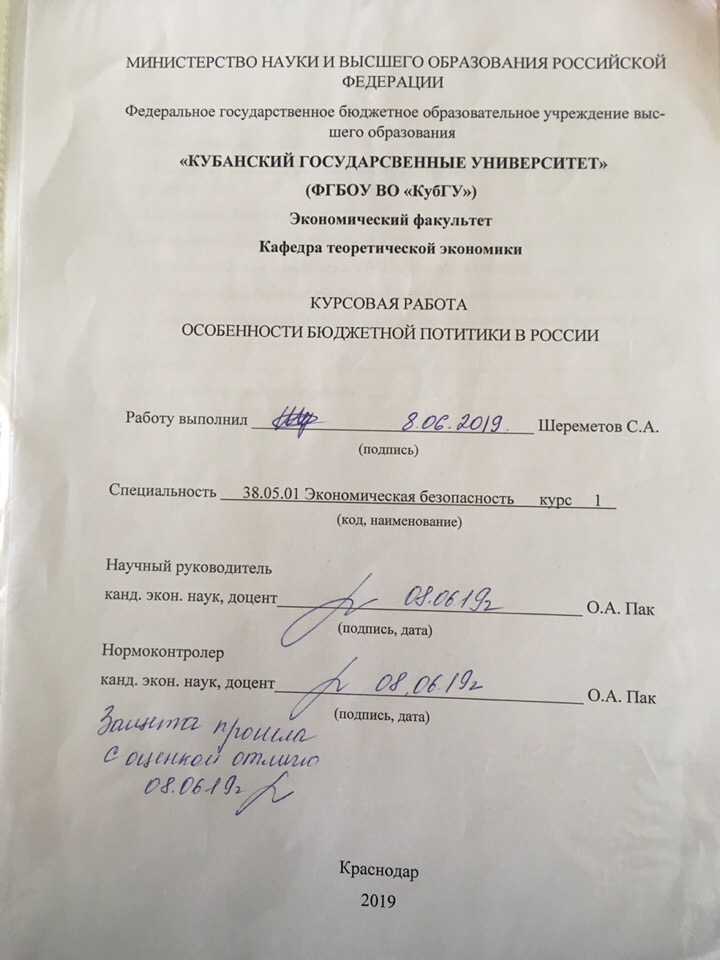 Введение 	21. Бюджет и бюджетные отношения	41.1 Понятия и способы формирования структуры доходов и расходов бюджета.	41.2 Принципы бюджетной политики	72 Особенности бюджетной политики в РФ.	102.1 Межбюджетные отношения в РФ и развитых странах.	102.2 Роль государственных внебюджетных фондов в экономике РФ	222.3 Совершенствование бюджетных отношений и бюджетного процесса в РФ	26Заключение 	32Список используемых источников	34ВведениеБюджетная система Российской Федерации имеет сложную структуру. С переход к рыночной экономике социально-экономическая система страны изменилась. Поэтом одним из наиболее важных механизмов, который способствует развитию страны, это финансовая политика, проводимая в обществе, где одним из главных позиций в этой системе является- бюджетная система. Именно через этот государственный механизм развиваются финансовые отношения в стране. В определенной степени работа представляется актуальной на сегодняшний день, ведь система бюджетных отношений находится в России в постоянном развитии, совершенствовании как в правовом, так и в экономико-социальном отношении. Объектом моего исследования является бюджетная политика Российской Федерации. Предметов исследования в данной работе будет являться структура бюджетных отношений субъектов РФ. Цель исследования- анализ построения бюджетных отношений, рассмотрение фундаментальных основ, принципов,  которые формируют бюджет. Задачи, которые будут рассмотрены в ходе работы, следующие:анализ способов формирования структуры расходов и доходов бюджета,рассмотрение межбюджетных отношений между субъектами РФ, объяснение роли государственных внебюджетных фондов в экономике,рассмотрение способов совершенствования бюджетных отношения и бюджетного процесса. Теоретика- методологической основой для данной работы послужили труды различных российских ученых таких как А.В Аронов, А.М Годин в области исследования данной темы.Курсовая работа состоит из введения, двух глав, заключения, списка использованных источников.1. Бюджет и бюджетные отношения.1.1 Понятия и способы формирования структуры доходов и расходов бюджета.Бюджет-это форма образования и расходования фонда денежных средств, предназначенных для финансового обеспечения задач и функций государства и местного самоуправления. Бюджет отражает размеры необходимых государству финансовых ресурсов и определяет тем самым налоговую политику в стране. Бюджет фиксирует конкретные направления расходования средств, перераспределение национального дохода и внутреннего валового продукта, что позволяет ему выступать в качестве эффективного регулятора экономики. Главным звеном в финансовой политике государства является бюджетная система. Бюджетная система — это совокупность бюджетов государства, административно-территориальных образований, самостоятельных в бюджетном отношении государственных учреждений и фондов, основанная на экономических отношениях, государственном устройстве и правовых нормах. Форма государственного и административного устройства данной страны, действующие в данный момент законы и законопроекты в этой стране в целом определяют основной фундамент бюджетной системы, что определяет по сути своей развитие экономической сферы в государстве. Так как государство строит свою бюджетную политику на различных принципах и законах, стоит отметить один принцип, относящийся непосредственно к теме структуры доходов и расходов. Это принцип разграничения доходов и расходов между уровнями бюджетной системы. Этот принцип гласит, что существует              закрепление (полностью или частично) соответствующих видов доходов и полномочий по осуществлению расходов власти субъектами Российской Федерации и органами местного самоуправления. Государство использует бюджет в качестве одного из основных инструментов обеспечения как непосредственно своей деятельности, так и важнейшего элемента проведения экономической и социальной политики. Одна из важнейших функций бюджета-распределительная, она проявляется через формирование и использование централизованных фондов денежных средств по уровням государственной и территориальной власти и управления. Бюджет имеет две непрерывно протекающие и взаимосвязанные стадии:образование доходов бюджета использование бюджетных средств- расходы бюджета Доходы бюджета- денежные средства, поступающие в безвозмездном и безвозвратном порядке в соответствии с законодательством РФ в распоряжение органов государственной власти субъектов РФ и органов местного самоуправления. В процессе образования доходов бюджета происходит принудительное изъятие в пользу государства части ВВП, созданного в процессе общественного воспроизводства. На этой основе возникает финансовое взаимоотношения государства со своими налогоплательщиками, те есть гражданами. Доходы бюджета различаются по их плательщикам, объектом обложения, методами изъятия, срокам уплаты и др. но вместе с тем они отличаются единством, так как преследуют все вместе одну единственную цель- формирование доходной части бюджета разных уровней своего государства, а также им всем свойственно иметь денежную форму и обезличенность. Доходы поступающие в бюджет государства могут носить налоговый и неналоговый характер, они различаются по основным источникам взимания, так основным источником взимания налоговых доходов будет являться вновь созданная стоимость и доходы, полученный путем первичного распределения- это прибыль, заработная плата, добавленная стоимость, ссудный процент, рента, дивиденды, личный налог, налог с продаж, акцизный налог и т.д. В свою очередь неналоговый доход государства образуется с помощью экономической деятельности самого государства, либо перераспределением уже полученных доходов по уровням бюджетной системы страны. Также стоит отметить, что структура бюджетных налогов подвижна и во многом определяется конкретными экономическими условиями. Так можно привести в пример страны с высоким уровнем жизни, где основой налоговых доходов государства будет являться доход с физических лиц, а в странах с низким уровнем социально-экономической жизнью основой налоговых доходов будут косвенные налоги и налоги с юридических лиц. Как мы отметили выше, другой статьёй бюджета будет- расходы. Для более глубокого понимания стоит обратиться к определению термина расходы бюджета. Так, расходы бюджета- денежные средства, направляемые на финансовое обеспечения задач и функций, поставленных государством и местным самоуправлением. Бюджетные расходы делятся на капитальные и текущие. К текущим относят: текущие функционирование органов государственной власти, текущее финансирование бюджетных учреждений, оказание государственной поддержки другим бюджетам и отдельным отраслям в форме дотаций и субсидий. К капитальным относят: инвестиции в действующие или вновь создаваемые юридические лица, расходы на проведение капитального ремонта, иные расходы, связанные с расширением производства, расходы, при осуществлении которых создается или увеличивается государственные имущество. Также стоить указать куда направляются полученные средства из бюджета государства. Так через бюджетные расходы финансируются бюджетополучатели- организации, находящиеся в производственной и непроизводственной сферах, которые являются получателями и распорядителями бюджетных средств. Так получается, что расходы бюджета носят транзитный характер, то есть в бюджете устанавливаются размеры расходов бюджета по статьям, в которых отражены затраты на ту или иную сферу, а непосредственно расход бюджетных средств осуществляется самими получателя бюджетных средств, т.е. бюджетополучателями. Кроме того, за счет расходов бюджета происходит перераспределение бюджетных средств по уровням бюджетной системы через дотации, субвенции, субсидии и бюджетные ссуды. Также все расходы по статьям бюджета носят безвозвратный характер, на возвратной основе могут предоставляется только бюджетные кредиты и бюджетные ссуды. Стоит отметить, что структура ежегодных расходов средств, поступивших в бюджет, устанавливаются и отражаются непосредственно в бюджетном плане страны на данный год и зависит, как и бюджетные доходы, от данной экономической ситуации и прогнозируемого направления движения социально-общественных приоритетов, взглядов и общественно- политической ситуации в целом. Структура бюджетной политики основывается на различных принципах, прописанных в законах, таких как конституция и бюджетный кодекс РФ. 1.2 Принципы бюджетной политикиПринципы как исходные и основополагающие данные любого процесса и любой системы присущи и бюджетной системе. Они позволяют характеризовать бюджетную систему с различных сторон, анализировать ее по различным показателям в интересах оптимизации бюджетов различных уровней и бюджетного процесса в целом. Бюджеты входящие в бюджетную систему РФ, самостоятельны и не включаются в друг в друга, то есть бюджеты субъектов федерации не включаются в федеральный бюджет, а местные бюджеты не включаются в региональные бюджеты. В соответствии с Конституцией РФ и Бюджетным кодексом РФ бюджетная система Российской Федерации состоит из 3 уровней: федерального бюджета и бюджетов государственных внебюджетных фондов,бюджетов субъектов РФ (региональных бюджетов) и бюджетов территориальных государственных внебюджетных фондов,местных бюджетов,Для устойчивого функционирования и прогрессирования бюджетных отношений и бюджетной системы в целом, существуют различные принципы. Они, можно так сказать фундамент, бюджетной системы, на которых должен опирается бюджет. Принципы функционирования бюджетной системы РФ, следующие: единство бюджетной системы- этот принцип означает единство правовой базы, денежной системы, форм бюджетной документации, принципов бюджетного процесса, санкций за нарушения бюджетного законодательства, а также единый порядок финансирования расходов бюджетов всех уровней бюджетной системы, ведения  бухгалтерского учета средств федерального бюджета, региональных бюджетов и местных.принцип разграничения доходов и расходов между уровнями бюджетной системы РФ — это закрепление (полностью или частично) соответствующих видов доходов и полномочий по осуществлению расходов за органами власти РФ, органами государственной власти субъектов Федерации и органами местного самоуправления. принцип самостоятельности всех бюджетов-один из важнейших и означает:право законодательных органов государственной власти и органов местного самоуправления на каждом уровне бюджетной системы самостоятельно осуществлять бюджетный процесс.наличие собственных источников доходов бюджетов каждого уровня, определяемых в соответствии с законодательством Российской Федерации.законодательное закрепление регулирующих доходов, полномочий по формированию доходов соответствующих бюджетов.право органов государственной власти и органов местного самоуправления самостоятельно определять направления расходования средств соответствующих бюджетов.право органов государственной власти и органов местного самоуправления самостоятельно определять источники финансирования дефицитов соответствующих бюджетов.недопустимость изъятия доходов, дополнительно полученных в ходе исполнения законов (решений) о бюджете, сумм превышения доходов над расходами бюджетов и сумм экономии по расходам бюджетов. принцип полноты отражения доходов и расходов бюджетов, бюджетов государственных внебюджетных фондов- означает, что все доходы и расходы бюджетов, бюджетных государственных внебюджетных фондов и иные обязательные поступления подлежат отражению в бюджетах в обязательном порядке и в полном объеме. Все государственные и муниципальная расходы подлежат финансированию за счет бюджетных средств, средств государственных внебюджетных фондов, аккумулированных в бюджетной системе РФ.принцип сбалансированности бюджета — значит, что каждый бюджет должен быть непременно сбалансирован, другими словами, объем расходов, предусмотренных бюджетом, должен быть равен доходам, поступивших из различных источников финансирования бюджетного дефицита. принцип эффективности и экономности использования бюджетных средств- означает, что при составлении и исполнении бюджетов органы власти и получатели бюджетных средств должны исходить из необходимости достижения заданных результатов с использованием определенного бюджетом объема средств.принцип общего покрытия расходов- означает, что все расходы бюджета должны покрываться общей суммой доходов из источников финансирования его дефицита.гласность - это обязательное опубликование в открытой печати утверждённых бюджетов и отчетов об их исполнении, полнота представления информации о ходе исполнения бюджетов, а также доступность иных сведений по решению законодательных органов государственной власти, органов местного самоуправления; обязательная открытость для общества и средств массовой информации процедур рассмотрения и принятия решений по проектам бюджетов, в то числе по вопросам, вызывающим разногласия либо внутри законодательного или представительного органа государственной власти, либо между законодательным и исполнительным органами государственной власти.достоверность бюджета- этот принцип говорит нам, что надежность показателей прогноза социально-экономического развития соответствующей территории и реалистичность расчета доходов и расходов бюджета. адресность и целевой характер бюджетных средств- бюджетные средства выделяются в распоряжение конкретных получателей бюджетных средств с обозначением направления их на финансирование конкретных целей и будущих результатов. Из вышеизложенного возможно сделать следующий вывод: в Российской Федерации существует сложная структура доходов и расходов, из-за того, что взаимодействуют множество различных субъектов, начиная от муниципального уровня до федерального. Поэтому бюджетная политика России основывается на множестве принципов, которые помогают регулировать эти отношения.  2 Особенности бюджетной политики в РФ2.1 Межбюджетные отношения в РФ и развитых странахТермин «межбюджетные отношения» появился в Российской Федерации в 1994 году как следствие осуществления очередного этапа бюджетной реформы. Основным закон отельным актом, регулирующим систему межбюджетных отношений, является Бюджетный кодекс Российской Федерации» от 31.07.1998 № 145-ФЗ. Также были приняты и введены в действие иные федеральные законы, регулирующие принципы организации и исполнения органами государственной власти бюджетных отношений. В частности, в статье 6 Бюджетного кодекса РФ закреплено понятие межбюджетных отношений, которое трактуется, как взаимоотношения между публично-правовыми образованиями по вопросам регулирования бюджетных правоотношений, организации и осуществления бюджетного процесса.Вместе с тем цель межбюджетных отношений состоит в создании оптимальных условий для сбалансированности бюджетов на каждом уровне бюджета бюджетной системы РФ для всех субъектов РФ, с учетом их налогового потенциала. В систему межбюджетных отношений заложены экономические взаимоотношения субъектов на основе бюджетов всех уровней, которая состоит из следующего:разграничение предметов ведения и полномочий соответствующих публично-правовых образований их расходных обязательств,разграничение видов доходов между бюджетами, и распределение доходов между бюджетными системами, на основании решений вышестоящих органов власти,трансферт средств между бюджетами бюджетной системы Российской Федерации.Существуют следующие формы перераспределение средств между бюджетами, в виде бюджетных трансфертов: дотации, субсидии, субвенции, иные межбюджетные перечислений, бюджетные кредиты. В частности, статьей 6 БК РФ закреплено понятие межбюджетных трансфертов - перечисление средств между бюджетами бюджетной системы Российской Федерации, которые включают в себя: дотации и субсидии; субвенции; перечисления в бюджет муниципальных образований; иные безвозмездные и безвозвратные перечисления; бюджетные кредиты бюджетам субъектов РФ. При этом дотации – это межбюджетные трансферты, предоставляемые на безвозмездной и безвозвратной основе без установления направлений и (или) условий предоставления средств. В положениях ст. 132 и 139 БК РФ дано определение межбюджетным субсидиям – межбюджетные трансферты, предоставляемые на безвозмездной и безвозвратной основе на условиях целевого софинансирования расходных обязательств публично-правового образования. Так, ст. 133 и 140 Бюджетного Кодекса РФ дано определение субвенциям – межбюджетные трансферты, предоставляемые на безвозмездной и безвозвратной основе в целях финансового обеспечения в полном объеме расходных обязательств, обусловленных выполнением органами государственной власти и (или) органами местного самоуправления полномочий, переданных органами государственной власти иного уровня. При этом межбюджетные трансферты в системе межбюджетных отношений, выполняют свою роль, через следующие функции:возмещение расходов на государственные услуги общественного значения бюджетам субъектов РФ и муниципальным образованиям, при условии дефицита средств;способность нивелировать проблемы, которые могут возникнуть в условиях несбалансированности бюджета, в том числе для решения социальных проблем, возникающие в условиях экономического кризиса;являются экономическим маркером для органов государственной власти субъектов РФ и местной администрации, направленным на стимулирование эффективности их деятельности и наращивании налогового потенциала.Особая чувствительность бюджетной системы к изменениям социально-экономических показателей характерна для регионов с моноструктурной экономикой. Поступление бюджетных средств на региональный уровень, для которых характерна моно структурная экономика, не может восполнить в полном объеме все свои потери, в том числе и связанные с содержанием инфраструктуры, что несомненно сказывается на инвестиционной привлекательность для этого региона. При этом в период с 2012 по 2018 год отмечается уменьшение с 15,1 до 9% доли инвестиционных расходов в консолидированных бюджетах регионов. Доля социальных расходов, в этот же период, была неустойчивой, и менялась от 12% в 2011 году до 11% в 2018 году. При этом, за период 2015–2017 год доля социальных расходов в бюджетах регионов зафиксирована на уровне около 14%. В качестве основной причины таких колебаний, можно отметить превышение обязательств субъектов РФ, в том числе установленных федеральной властью, над доходной базой.В 2016 году объем безвозмездных поступлений от других бюджетов бюджетной системы Российской Федерации снизился по сравнению с 2015 г. на 3,2%, в 2015 г. по сравнению с 2014 г. вырос всего на 2%. В период 2010 - 2018 гг., а также в планируемых 2018–2019 годах уровень межбюджетных трансфертов в текущих ценах примерно одинаков. Показатель варьируется от 1,38 триллиона рублей (в 2010 г.) до 1,50 триллиона (в 2017г.). При пересчете трансфертов в базовых ценах 2010 года, отмечается их сокращение. В 2010 году показатель равнялся 1,38 триллиона рублей, то к 2018 году он снизился до 940 миллиардов. При этом общий объем дотаций на выравнивание бюджетной обеспеченности за последние шесть лет увеличился на 5% (в 2018 году - на 20%, в 2015-м — на 10,9%). Получатели максимальной суммы дотаций из федерального бюджета в 2017 году, приведены в таблице 1.Таблица 1 - Получатели максимальной суммы дотаций из федерального бюджета в 2018 годуПеречисленные в табл. 1 регионы являются дотационными, с максимальной долей зависимости от федеральных дотаций, доля федеральных трансфертов превышает 40%.Республика Дагестан остается самым крупным получателем дотаций средств из федерального бюджета. В текущем году запланировано поступление из федерального бюджета в бюджет республики средств, в размере 59 млрд. руб., что на 6,6 млрд. руб. больше, чем в 2018 году.По данным анализа Республика Дагестан является дотационной республикой, учитывая множественные факторы, помимо многочисленности населения, от которой рассчитывается объем дотаций, оказывают влияние и бюджетная обеспеченность республики, из-за низкой инвестиционная привлекательность данного региона, в связи с нестабильными ситуациями в регионе. В 2017 году бюджетам субъектов Российской Федерации предоставлены межбюджетные трансферты из федерального бюджета в сумме 1 567,8 млрд рублей, или 97,5% от уточненной росписи. Основным видом межбюджетных трансфертов из федерального бюджета бюджетам субъектам Российской Федерации в 2017 г. являлись дотации на выравнивание бюджетной обеспеченности субъектов Российской Федерации. По итогам исполнения 2017 года средний уровень фактической бюджетной обеспеченности составил 69,1% (35,7 тыс. рублей), что превышает абсолютное значение расчетной бюджетной обеспеченности на 7,5%. Дотации на выравнивание бюджетной обеспеченности субъектов Российской Федерации на 2017 год распределены между 71 субъектом Российской Федерации.Таблица 2 Размер дотаций на выравнивание бюджетной обеспеченности в 2018 году и изменение к 2017 году, млрд рублейНа основании приведенных данных можно отметить, что исполнение в 2016 г. бюджетов субъектов РФ состоялось с дефицитом в объеме 0,3 миллиардов рублей. Наибольшие отклонения наблюдаются по Северо-западному, Сибирскому и Южному федеральным округам.Государство каждой экономически развитой страны старается сбалансировать свой бюджет. При профиците у государства появляется возможность инвестировать излишнее количество денежных средств на развитие экономики и страны в целом. Однако под влиянием определенных факторов в государстве может появиться дефицит бюджета, что в свою очередь негативно скажется на социально-экономическом развитии государства так, как дефицит может привести к государственному долгу либо же к инфляции денежных средств.Несмотря на негативные последствия, дефицит бюджета может принести и пользу экономике государства - стимулировать экономику к ее дальнейшему развитию, а также содействовать прогрессу в общественном производстве.Даже в экономически развитых странах дефицита государственного бюджета присутствует и имеет значительный удельный вес в ВВП. В России, Японии и Польше дефицит с каждым годом увеличивается, а в Украине, Великобритании, и США – понемногу уменьшается. Однако, даже не смотря на уменьшение дефицита в некоторых странах, он все же превышает допустимую норму, которая была прописана в Маастрихтском договоре и составляет 3% от ВВП.Например, в США, Польше и России для покрытия дефицита государственного бюджета были сокращены государственные расходы по статьям и увеличены неналоговые поступления, в Японии было решено покрыть дефицит выпуском долговых обязательств. Великобритания же предприняла другие меры, а именно, получила финансовую поддержку от банковского сектора. Украина избрала совершенно иной путь сокращения дефицита бюджета государства - приватизацию и привлечение средств международных финансовых организаций и институтов.Система межбюджетных отношений является составляющей бюджетного устройства страны, регулирует вопросы разграничения расходных обязательств, разграничения и распределения доходов, а также перераспределение средств между бюджетами бюджетной системы. Требование эффективности по отношению к системе межбюджетных отношений означает, что она должна сделать возможным справедливое распределение финансовых ресурсов между территориями, обеспечить политическую и социальную стабильность и эффективность деятельности органов государственной власти и органов местного самоуправления как в текущем периоде, так и в средне- и долгосрочной перспективе.В настоящее время доля межбюджетных трансфертов в структуре доходов консолидированных бюджетов субъектов Российской Федерации составляет в среднем 20-22%, при этом следует отметить существенную дифференциацию этого показателя по административно-территориальным единицам - федеральным округам (ФО).Так, в Центральном ФО в структуре доходов бюджетов в среднем доля безвозмездных поступлений составляет 11%, в Северо-Западном ФО - 15%, Южном ФО - 32%, Приволжском ФО - 21%, Сибирском ФО -24%, Дальневосточном ФО - 29%. Наиболее зависимым от безвозмездных поступлений является Северо-Кавказский ФО с показателем 64%, наименее – Уральский ФО (10%). Высокое влияние системы межбюджетных отношений на устойчивость и стабильность финансовой базы развития территорий страны и в конечном итоге на темпы экономического роста при недостаточном финансовом равноправии субъектов РФ и муниципальных образований обусловливает необходимость проведения постоянной работы по совершенствованию данной системы в Российской Федерации.В части разграничения расходных обязательств и разграничения доходов следует выделить следующие проблемные вопросы.Во-первых, имеет место высокая централизация налоговых полномочий. Федеральный уровень также определяет порядок исчисления региональных и местных налогов, устанавливает максимальные налоговые ставки, а зачастую  пределы возможных изменений ставок и льгот со стороны субъектов Российской Федерации и местного самоуправления. Если в начале 2000-х годов был 50% паритет между федеральным центром и регионами в соотношении налоговых поступлений, то в 2017 году такое соотношение по данным отчета об исполнении консолидированного бюджета Российской Федерации составило 62%/38%, соответственно.Во-вторых, происходит увеличение доли зачисления налогов, собранных в регионах, в федеральный бюджет с уменьшением их доли зачисления в региональные бюджеты. В среднем в регион «возвращается» 46-47% налогов, однако этот показатель варьируется по регионам от 12% до 119% (в 2017 году).В-третьих, в последнее время произошло увеличение объема собственных полномочий субъектов Российской Федерации, а также полномочий, переданных на региональный уровень с уровня Федерации. В настоящий момент за регионами закреплено 79 собственных полномочий по предметам совместного ведения. То есть субъекты РФ в настоящее время перегружены обязательствами, возложенными на них федеральным законодательством. При этом финансирование со стороны федерального центра данных полномочий не всегда полноценно.Можно выделить в качестве направлений решения обозначенных проблем в системе межбюджетных отношений следующие: постепенное восстановление децентрализации в области налоговых полномочий, передача региональным властям и органам местного самоуправления большей полноты полномочий законодателя в отношении региональных и местных налогов и сборов, соответственно, по установлению таких элементов налогообложения, как порядок исчисления, сроки уплаты, налоговые ставки, налоговые льготы, проведение ревизии расходных полномочий и передача субъектам Российской Федерации дополнительных источников доходов. Необходимо упомянуть «майские» указы Президента Российской Федерации, в которых большая доля значительных социальных расходов была отнесена на расходные полномочия субъектов Российской Федерации, в связи с чем серьезно обострился вопрос сбалансированности бюджетов и государственного долга субъектов Российской Федерации. Межбюджетные трансферты составляют 1,8% ВВП, что ниже среднемировых показателей (так, для развивающихся стран характерен показатель в 2,2%, для индустриальных – 2,8%). Центральным вопросом является эффективность представления межбюджетных трансфертов, а также соблюдения баланса интересов: с одной стороны, необходимо обеспечить финансовую самостоятельность нижестоящего уровня управления, с другой стороны, необходимо обеспечить качественный контроль со стороны вышестоящего уровня власти за использованием межбюджетных трансфертов в соответствии с принципами эффективного и ответственного управления государственными и муниципальными финансами.Можно выделить следующие направления совершенствования межбюджетных отношений в части предоставления межбюджетных трансфертов регионам: выработка нормативно-правовой регламентации критериев, в соответствии с которыми будет осуществляться выбор формы предоставляемого межбюджетного трансферта, уточнение понятия «иные межбюджетные трансферты» и установление критериев к их перечислению, введение целевых параметров (количественных и качественных) использования средств межбюджетных трансфертов, достижение которых должно входить в состав оценки качества управления средствами бюджетов субъектов Российской Федерации и местных бюджетов и отражаться в показателях социально-экономического развития региона и муниципального образования.В настоящий момент около 50% всех межбюджетных трансфертов составляют дотации. Они должны давать большую самостоятельность органам государственной власти субъектов Российской Федерации и местного самоуправления, но иметь такие показатели эффективности, которые будут стимулировать нижестоящие уровни управления активно осуществлять свою экономическую политику и быть заинтересованными в улучшении качества жизни людей на своей территории,введение системы стимулирования субъектов Российской Федерации за эффективное использование субсидий, дальнейшая оптимизация количества субсидий с целью обеспечения приоритета качества субсидий над их количеством;разработка и внедрение системы мер поощрения регионов за повышение устойчивости бюджетов субъектов Российской Федерации.Цель межбюджетных трансфертов – сокращение уровня дифференциации бюджетных расходов на душу населения публично-правового образования. Средний уровень таких расходов не должен снижаться в реальном выражении. Должны быть установлены критерии использования межбюджетных трансфертов и определены показатели результативности и эффективности. Вопрос эффективности межбюджетных трансфертов настоящее время один из наиболее дискуссионных. В Бюджетном кодексе Российской Федерации в соответствии с принципом эффективности расходов бюджетов эффективность определяется следующим образом: либо достижение обозначенного результата при наименьших затратах, либо достижение наибольшего результата при установленном уровне затрат. Вопрос определения эффективности бюджетных расходов и межбюджетных трансфертов требует тщательной нормативно-правовой регламентации, и он способен внести серьезные и позитивные изменения в систему межбюджетных отношений, поскольку нацеленность на достижение целевых индикаторов государственных стратегических документов и государственных программ и проектов – основа эффективного и ответственного управления общественными финансами.За период 2006-2018 гг. объем регионального долга вырос с 361,7 млрд. руб. до 2353,2 млрд. руб. (в 6,5 раз), при этом за период 2008-2017 гг. отношение объема государственного и муниципального долга к налоговым и неналоговым доходам консолидированных бюджетов субъектов Российской Федерации увеличилось с 13,4% до 34,9% (в 2,6 раза). Наблюдается дифференциация между регионами: на 01.01.2019 г. показатель в Сахалинской области составил 0%, в Москве – 3,5%, в Республике Хакассия – 145,5%, в Республике Мордовия – 176%. На 01.01.2015 г. более 42% всего объема государственного долга субъектов Российской Федерации составили кредиты кредитных организаций, выданные под рыночные процентные ставки. Расходы на их обслуживание постоянно увеличивались, в результате чего реальных денежных средств на реализацию задач и функций публично-правовых образований в структуре расходов оставалось всё меньше.В связи со сложившейся ситуацией Министерство финансов Российской Федерации реализовало политику замещения кредитов кредитных организаций в структуре государственного долга субъектов Российской Федерации на бюджетные кредиты, передаваемые из федерального бюджета на возмездной и возвратной основе, при этом процент по бюджетным кредитам на порядок ниже банковских ставок.В результате проведения такой политики структура долгов изменилась: на 01.01.2019 года более 44% составляют бюджетные кредиты, однако по-прежнему велика и доля кредитов от кредитных организаций – 29%. Некоторые эксперты считают возможным решением проблемы долговой нагрузки регионов бюджетно-кредитную амнистию для субъектов Российской Федерации. Это неравнозначный подход. Действенной мерой является последующая политика замещения «коммерческого» долга «бюджетным», однако совместно с заключением соглашений между Российской Федерации и субъектом Российской Федерации, в рамках которого должны быть обозначены целевые экономические показатели развития региона, а также параметры дефицита бюджета и уровня государственного долга субъекта Российской Федерации. Важным является обозначение в таких договорах персональной ответственности высшего должностного лица субъекта Российской Федерации за реализацию положений такого соглашения. В противном случае нерешенная ситуация в отношении долговой проблемы регионов будет вынуждать увеличивать долю межбюджетных трансфертов в структуре доходов региональных бюджетов.Таким образом, межбюджетные трансферты предоставляются в основном из федерального бюджета, так как он является максимально обеспеченным, за счет поступления средств от федеральных налогов. Уровень экономического развития регионов, а также низкая доля в региональных бюджетах налоговых поступлений, по сравнению с федеральным бюджетом и уровнем планируемых расходов, приводят к дефициту средств и увеличению дотационных регионов. Действующая система разграничения расходов и доходов между уровнями бюджетов бюджетной системы РФ, не гарантирует сбалансированности бюджетов, в связи с чем применяются межбюджетные трансферты, которые возмещают расходы нижестоящих бюджетов на обязательные государственные услуги, и позволяют выравнивать диспропорции при наличии дефицита. В то же время, трансферы позволяют осуществлять государственный контроль, за обеспеченностью региональных и местных властей, в целях обеспечения государственной политики. Следовательно, разнообразие существующих моделей в международном пространстве, говорит о специфике существующих межбюджетных отношений каждой страны. Поэтому, процесс формирования оптимальной модели межбюджетных отношений подлежит постоянному пересмотру и доработке. 2.2 Роль государственных внебюджетных фондов в экономике РФ      Кризис глобальной экономики, сопровождающийся падением доходов граждан, существенно увеличивает потребность в государственной  поддержке социально уязвимых слоев населения. В этой связи в рамках программ национального развития представляется важным обеспечить эффективное функционирование систем социальной защиты, направленных на снижение уровня бедности населения и поддержание доходов домашних хозяйств, что, в свою очередь, обеспечивает внутреннее потребление. Инвестирование средств в систему социальной защиты является необходимым условием экономического роста.Однако на фоне роста дефицита бюджетов, увеличения объемов внешних заимствований государства корректируют свою бюджетную политику в сторону сокращения расходов, что существенно ограничивает доступ населения к мерам социальной поддержки. Так, по данным Международной организации труда (МОТ), в 2017 г. только у 27% населения мира был доступ к всеобъемлющим системам социального обеспечения, а 73% были затронуты частично или совсем не затронуты мерами социальной поддержки.В настоящее время финансы государственной социальной защиты РФ формируются преимущественно в рамках систем социального обеспечения и обязательного социального страхования. Ключевая роль в управлении финансами социальной защиты принадлежит государственным внебюджетным фондам.Их создание в начале 90-х гг. XX в. преследовало цель обеспечить приток дополнительных средств на социальную защиту в виде страховых взносов на обязательное социальное страхование. Государственные внебюджетные фонды были наделены функциями публичных страховщиков, аккумулирующих средства на компенсацию социальных рисков в зависимости от отрасли обязательного социального страхования.Необходимо отметить, что, несмотря на практически 25-летний опыт существования, законодательного определения термина «государственный внебюджетный фонд» в России не принято. Как результат, толкование понятия включает несколько подходов.Во-первых, государственные внебюджетные фонды - это страховые фонды, аккумулирующие средства, которые государство обязывает направлять на страховую социальную защиту, и распределяющие эти средства в соответствии с действием социальных рисков. Данная трактовка имеет первостепенное значение, поскольку в качестве страховщиков фонды аккумулируют значительные денежные средства.Во-вторых, государственные внебюджетные фонды рассматриваются как совокупность денежных средств, которые государство аккумулирует на социальные цели, при условии, что они обособлены от средств бюджетов всех уровней.В-третьих, под понятием «государственные внебюджетные фонды» понимаются самостоятельные юридические лица или органы управления денежными средствами, имеющими строго целевую направленность.В результате отсутствие законодательного определения понятия позволяет варьировать функции фондов в зависимости от текущей политической и экономической ситуации.Законодатель предпочел ограничиться положением о включении бюджетов государственных внебюджетных фондов в бюджетную систему страны в качестве дополнения к бюджетным средствам, закрепляя целевую направленность средств фондов. Статус государственных внебюджетных фондов определен в качестве самостоятельных некоммерческих финансово-кредитных учреждений. Они не входят ни в систему федеральных органов исполнительной власти, ни в систему органов исполнительной власти субъектов РФ.Как следствие, доходы государственных внебюджетных фондов только на 64% формируются за счет страховых взносов, что существенно нарушает страховые принципы функционирования. Оставшаяся часть приходится на бюджет. Особенно это актуально для ПФР, где зависимость от бюджетных средств составляет практически 50%. Участие государства в финансировании государственных внебюджетных фондов, прежде всего, определяется ответственностью за финансовую устойчивость системы. Кроме этого, государство выступает страхователем в системе обязательного медицинского страхования, обязанным уплачивать страховые взносы за неработающее население. Дополнительная нагрузка на бюджет связана с тем, что по законодательству государство гарантирует некоторым категориям граждан страховые выплаты в повышенных размерах, для чего и предусматриваются дополнительные межбюджетные трансферты из федерального бюджета. Смыслом создания государственных внебюджетных целевых фондов в начале 1990-х годов было совершенствование финансовой политики, создание условий для эффективного и своевременного финансирования наиболее важных экономических и социальных программ в условиях рыночной экономики. В государственном бюджете не могут быть точно, конкретно связаны, скреплены друг с другом определенные доходы и определенные расходы.В качестве государственных внебюджетных целевых фондов социального назначения функционируют: Пенсионный фонд Российской Федерации, Фонд социального страхования Российской Федерации; Федеральный фонд обязательного медицинского страхования.Средства государственных внебюджетных фондов находятся в федеральной собственности, не входят в состав бюджетов всех уровней бюджетной системы Российской Федерации и изъятию не подлежат.Основными источниками образования Федерального и территориальных фондов являются страховые взносы хозяйствующих субъектов на обязательное медицинское страхование, бюджетные ассигнования и иные поступления. Полученные средства направляются на финансирование обязательного медицинского страхования и ИНЫХ связанных с этим мероприятий. Бюджет Федерального фонда обязательного медицинского страхования и отчет о его исполнении ежегодно рассматриваются Государственной Думой.Медицинское страхование осуществляется в форме договора, заключаемого между субъектами медицинского страхования. Договор медицинского страхования является соглашением между страхователем и страховой медицинской организацией, в соответствии с которым последняя обязуется организовывать и финансировать предоставление застрахованному контингенту медицинской помощи определенного объема и качества или иных услуг по программе обязательного медицинского страхования и добровольного медицинского страхования (ст. 4 Закона РФ «О медицинском страховании граждан в Российской Федерации»).Договор медицинского страхования считается заключенным с момента уплаты первого страхового взноса, если условиями договора не установлено иное.Страховые взносы устанавливаются как ставки платежей по обязательному медицинскому страхованию в размерах, обеспечивающих выполнение программ медицинского страхования и деятельность страховой медицинской организации. Таким образом, стоит отметить важную роль внебюджетных фонов в бюджетной политике государства, ведь с их помощью осуществляется социальная поддержка граждан страны. 2.3 Совершенствование бюджетных отношений и бюджетного процесса в РФСогласно ст. 1 Конституции Российской Федерации, Россия является федеративным государством. Федеративное устройство России обусловлено географическими, историческими и экономическими факторами. Обширная территория не позволяет России иметь унитарный характер административно-территориального устройства. С целью эффективного управления общественными процессами, территория России разделена на субъекты федерации и муниципальные образования. Россия поделена также на федеральные округа, но указанные территориальные образования не имеют конституционного закрепления.Для Российской Федерации, как для любого государства, важно экономическое развитие своей территории. Интерес представляет не только развитие государства, но также его регионов. Тем более что без экономически развитых регионов и муниципалитетов невозможно успешное развитие самой федерации. Все субъекты Российской Федерации и муниципальные образования имеют различный экономический потенциал и не могут равномерно развиваться. Для поддержки субъектов федерации и муниципальных образований, в законодательстве предусмотрено предоставление межбюджетных трансфертов.В соответствии со ст. 6 БК РФ, межбюджетными трансфертами признаются средства, предоставляемые одним бюджетом бюджетной системы Российской Федерации другому бюджету бюджетной системы Российской Федерации. Межбюджетные трансферты предоставляются из федерального бюджета, бюджетов субъектов Российской Федерации, местных бюджетов, из бюджета Федерального фонда обязательного медицинского страхования. В БК РФ предусмотрены следующие формы межбюджетных трансфертов: дотации, субсидии, субвенции и иные межбюджетные трансферты. Под дотациями понимаются межбюджетные трансферты, предоставляемые на безвозмездной и безвозвратной основе без установления направлений их использования. При этом дотации всё же имеют цель, такую как выравнивание бюджетной обеспеченности.Общих определений субсидий и субвенций в БК РФ не содержится. Из текста БК РФ следует, что субсидии предоставляются в целях софинансирования расходных обязательств при выполнении полномочий, в том числе при выполнении полномочий, относящихся к совместным предметам ведения субъектов бюджетных правоотношений. Субвенции представляют собой межбюджетные трансферты, предоставляемые с целью финансового обеспечения исполнения переданных полномочий. В БК РФ конкретно не раскрывается, что понимается под иными межбюджетными трансфертами. Отметим, что межбюджетные трансферты предоставляются не только из вышестоящих бюджетов нижестоящим, но также и в обратном порядке. Так, бюджетные средства из бюджетов субъектов Российской Федерации могут передаваться федеральному бюджету.Сложившаяся в Российской Федерации система межбюджетных отношений имеет некоторые недостатки. О. В. Рендгольд среди проблем, присущих предоставлению межбюджетных трансфертов, указывает: низкую эффективность их использования, отсутствие оценки результативности использования межбюджетных трансфертов, коррупционные риски при проведении выборочного контроля расходования бюджетных средств. Проблемы, указанные О. В. Рендгольд, взаимосвязаны. Низкая эффективность использования межбюджетных трансфертов обусловлена отсутствием критериев оценки результативности их использования. В связи с отсутствием критериев оценки результативности использования межбюджетных трансфертов, проводится выборочный контроль. Выборочный контроль влечёт за собой коррупционные риски.С целью совершенствования системы предоставления межбюджетных трансфертов, необходимо определить критерии оценки результативности их расходования. В. В. Виницына предлагает проводить оценку эффективности межбюджетных трансфертов по взаимосвязи доли финансовой помощи и уровнем социально-экономического развития субъектов Российской Федерации и муниципальных образований. Для применения подобной схемы, необходимо определить, при каком соотношении финансовой поддержки и уровня экономического развития регионов и муниципалитетов, использование межбюджетных трансфертов будет считаться эффективным.Для эффективного использования межбюджетных трансфертов, наряду с применением экономических расчётов, имеет значение правовое регулирование бюджетных отношений. По мнению некоторых авторов, правовому регулированию межбюджетных отношений требуются определённые изменения. Так, например, И. Ю. Ивлиев считает, что межбюджетные трансферты формируют отдельный институт бюджетного права и предлагает закрепить в ст. 6БК РФ понятия «субсидий» и «субвенций», а также переименовать главу 16 БК РФ в «Межбюджетные отношения». При этом, И. Ю. Ивлиев считает важным обозначить в законодательстве компенсационный характер субвенций.Система предоставления межбюджетных трансфертов образует самостоятельный правовой институт финансового права и бюджетного права как его подотрасли. Требуется закрепить в ст. 6 БК РФ общие дефиниции субсидий и субвенций. Нецелесообразно переименование главы 16 БК РФ, так как изменение названия главы не повысит эффективность использования межбюджетных трансфертов.Интерес представляет предложение Л. А. Ерошкиной, которая полагает, что следует предусмотреть в бюджетном законодательстве блочный межбюджетный трансферт. По её мнению, блочный межбюджетный трансферт представляет собой субсидию, которая предоставляется из федерального бюджета бюджетам субъектов Российской Федерации с целью финансирования отдельных отраслей, без жёстких условий по целевому назначению, что повысит самостоятельность органов государственной власти субъектов Российской Федерации и послужит стимулированию модернизации социально значимых отраслей. Возможно применение блочных межбюджетных трансфертов. Следует стремиться к тому, чтобы отрасли экономики развивались за счёт собственных средств, а не только путём получения финансовой помощи от государства.В нормативных правовых актах Российской Федерации, регулирующих межбюджетные отношения, не предусмотрена возможность предоставления горизонтальных межбюджетных трансфертов. О. В. Богачёва иО. А. Феоктистова замечают, что в зарубежных странах широко применяется заключение межрегиональных и межмуниципальных соглашений, что снижает их зависимость от федеральных межбюджетных трансфертов. Авторы пишут о том, что соглашения между регионами и муниципальными образованиями заключаются по поводу совместного оказания услуг населению, например, в сфере водоснабжения или дорожного строительства, а также– по поводу взаимного оказания услуг за оплату. Регионы и муниципальные образования могут формировать межрегиональные или межмуниципальные ассоциации с целью совместного решения общих вопросов. Между субъектами федерации и между муниципалитетами могут заключаться договоры, согласно которым одно территориальное образование оказывает услуги другому территориальному образованию за предоставление горизонтального межбюджетного трансферта или бюджетного кредита. В российском законодательстве подобные объединения территориальных образований не регламентируются. Однако между субъектами Российской Федерации или между муниципальными образованиями заключаются соответствующие договоры. Нормативными правовыми актами порядок предоставления горизонтальных межбюджетных трансфертов не регулируется, но и не запрещён.Централизация регулирования правоотношений в России, в том числе межбюджетных отношений, негативно влияет на социально-экономическое развитие субъектов Российской Федерации и муниципальных образований. Низкий уровень самостоятельности органов государственной власти субъектов Российской Федерации и органов местного самоуправления приводит к тому, что должностные лица государственных и местных органов власти не осознают свою ответственность перед населением.После перехода к рыночной экономике в России сложилась система бюджетного федерализма. Бюджетный федерализм предполагает под собой централизованное управление публичными финансовыми ресурсами, распределение доходов бюджетов, предоставление дополнительной финансовой помощи экономически неразвитым территориям. Особое место в бюджетном федерализме занимает предоставление межбюджетных трансфертов, предназначением которого является оказание финансовой поддержки Российской Федерации, субъектам Российской Федерации и муниципальным образованиям. Субъекты Российской Федерации и муниципальные образования в силу географических и производственных факторов обладают различным экономическим и налоговым потенциалом. Правовое регулирование предоставления межбюджетных трансфертов имеет ряд недостатков.К недостаткам правового регулирования предоставления бюджетных средств из одного бюджета другому бюджету бюджетной системы Российской Федерации относятся: неэффективное использование полученных бюджетных средств, вызванное, в том числе пробелами в правовой регламентации; отсутствие правовых критериев оценки результативности межбюджетных трансфертов; предусмотренный в настоящее время выборочный контроль результативности использования предоставленных бюджетных средств повышает вероятность коррупционных рисков; несовершенство некоторых формулировок, относящихся к оказанию финансовой поддержки, содержащихся в БК РФ; усиление централизации правового регулирования межбюджетных отношений; неурегулированность российским законодательством предоставления горизонтальных межбюджетных трансфертов. В ст. 6 БК РФ следует закрепить дефиниции субсидий и субвенций. Дефиниции должны носить общий характер для того, чтобы их было возможно употреблять к субсидиям субвенциям, предоставляемым из различных бюджетов бюджетной системы Российской Федерации. С целью повышения эффективности использования предоставленных бюджетных средств и противодействия коррупции в процессе осуществления контроля, считаем возможным применять методику оценки результативности использования межбюджетных трансфертов, которая заключается в установлении взаимосвязи между долей финансовой помощи и уровня экономического развития её получателя. Необходимо в бюджетном законодательстве предусмотреть иные виды межбюджетных трансфертов. Межбюджетные трансферты могут иметь, как вертикальную, так и горизонтальную форму предоставления. Можно в БК РФ закрепить возможность предоставления межотраслевой и горизонтальной финансовой поддержки. Введение межотраслевых и отраслевых межбюджетных трансфертов будет способствовать развитию производств. Горизонтальные межбюджетные трансферты, предоставляемые из одних бюджетов другим бюджетам того же уровня, послужат снижению зависимости субъектов Российской Федерации и муниципальных образований от централизованного бюджетного управления.Законодателем может быть разработан проект типового договора предоставления горизонтальной финансовой помощи. Формирование децентрализованного управления межбюджетных отношений необходимо для самостоятельности органов государственной власти и органов местного самоуправления. Выработать правовые меры экономического стимулирования горизонтального сотрудничества субъектов Российской Федерации и муниципальных образований в межбюджетных отношениях. Все это благоприятно повлияет на бюджетную политику страны. Заключение В заключение всего выше сказанного хочется сказать, что бюджетная система Российской Федерации не стоит не одном месте, находится в постоянном движении. Рассмотрев более детально разные аспекты бюджетной структуры России, мы видим положительную тенденцию развития её  функционирования. Что не мало важно, также происходит развитие правовой базы. Исходя из поставленной цели можно сказать, что удалось в некоторой мере проанализировать бюджетную систему, рассмотреть  взаимоотношения, вызываемые различными ситуациями, которые в сути своей  непосредственно формируют базис, на котором должна развиваться структура бюджетной политики, основываясь на функциях и правилах рыночной экономики и экономической ситуации. В результате проведенных исследований цель работы была достигнута, выполнены поставленные задачи. Таким образом можно сделать следующие основополагающие выводы: Во-первых, бюджетные расходы, так же как и доходы, делятся по территориальному признаку в соответствии с принятым в стране бюджетным устройством. В федеративных государствах выделяются доходно-расходные полномочия и ответственность федерального центра, субъектов федерации и органов местного самоуправления. Во-вторых, система бюджетных расходов представляет собой закрепленную нормами бюджетного права совокупность направлений, форм и методов целевого расходования доходов бюджетов различных уровней согласно бюджетной классификации, принципов построения и распределения расходных полномочий (прав и обязанностей) органов государственной власти и местного самоуправления.Список используемых источников:Аронов А.В.,    Кашин В.А. Налоги и налогообложение: учебное пособие. 2015. С. 50-60.Ахмадеев Р.Г., Быканова О.А. Изменение структуры внешней задолженности по странам БРИКС//Азимут научных исследований: экономика и управление. 2017. Т. 6. № 1 (18). С. 22-26.Балихина Н.В., Иванова Я.Я., Косов М.Е. Проблемы финансового обеспечения регионов: российский и зарубежный опыт // Экономика и предпринимательство. 2016. № 12-1 (77-1). С. 275-286.Богачёва О.В. Феоктистова О.А. Горизонтальные межбюджетные трансферты: опыт зарубежных стран и возможность применения в России // Финансовая аналитика: проблемы и решения. 2015. № 24 (258). С. 55-68.Бюджетная система России: Учебник для вузов / Под ред проф. Г.Б. Поляка. М.: ЮНИТИ-ДАНА, 2014. С. 211.Бюджетная система Российской Федерации: Учебник / Под ред. М.В. Романовского, О.В. Врублевской. М.: Юрайт, 2015. С. 26.Бюджетная система Российской Федерации: Учебное пособие / А.З. Селезнев, под ред. проф. В.Ю. Катасонова. М.: Магистр, 2015. С. 126.Бюджетный кодекс Российской Федерации от 31 июля 1998 г. N 145-ФЗ (с изменениями и дополнениями от 15.04.2019) // Собрании законодательства Российской Федерации от 3 августа 1998 г. N 31 ст. 3823Ващенко Т.В., Иванова Я.Я., Сокольникова И.В. Финансовая грамотность населения: проблемы оценки и анализа // Конкурентоспособность в глобальном мире: экономика, наука, технологии. 2017. № 9-3 (56). С. 18-21.Голованова Н.В. Межбюджетные трансферты: многообразие терминов и российская практика // Научно-исследовательский финансовый институт. Финансовый журнал. 2018. № 2. С. 24–35.Доклад о социальной защите в мире: обеспечение экономического восстановления, инклюзивного развития и социальной справедливости [Электронный ресурс]. - URL: http://www.ilo.org/wcmsp5/groups/public/—europe/—ro-geneva/—sromoscow/documents/publication/wcms_390985.pdfИнформация официального сайта Министерства финансов Российской Федерации. Режим доступа https://www.minfin.ru/Информация официального сайта Федерального казначейства. Режим доступа: http://www.roskazna.ru/Конституция Российской Федерации (принята всенародным голосованием 12.12.1993) (с учетом поправок, внесенных Законами Российской Федерации о поправках к Конституции Федерации от 30. 12. 2008. № 6-ФКЗ, от 30. 12. 2008. № 7-ФКЗ, от 05. 02. 2014. № 2-ФКЗ, от 21. 07. 2014. № 11-ФКЗ) // СЗ РФ. 2009. № 4. Ст. 445.Подъяблонская  Л.М  Государственные и муниципальные финансы. // Финансы и кредит. 2014. С. 65-70.Поляк   Г.Б   Бюджетная система России. 2015. С. 33-45.Рендгольд О.В. Межбюджетные трансферты: отличительные черты и проблемы повышения эффективности использования. // Проблемы экономики и менеджмента. 2016.№ 10 (62). С. 18-22.Синельников-Мурылев    С.Г., Радыгина  А.Д. Российская экономика в 2016 году. Тенденции и перспективы. 2016.  Строев П.В., Власюк Л.И. Долговая нагрузка регионов и региональная политика // Финансы: теория и практика. 2019. № 2. С. 90-99.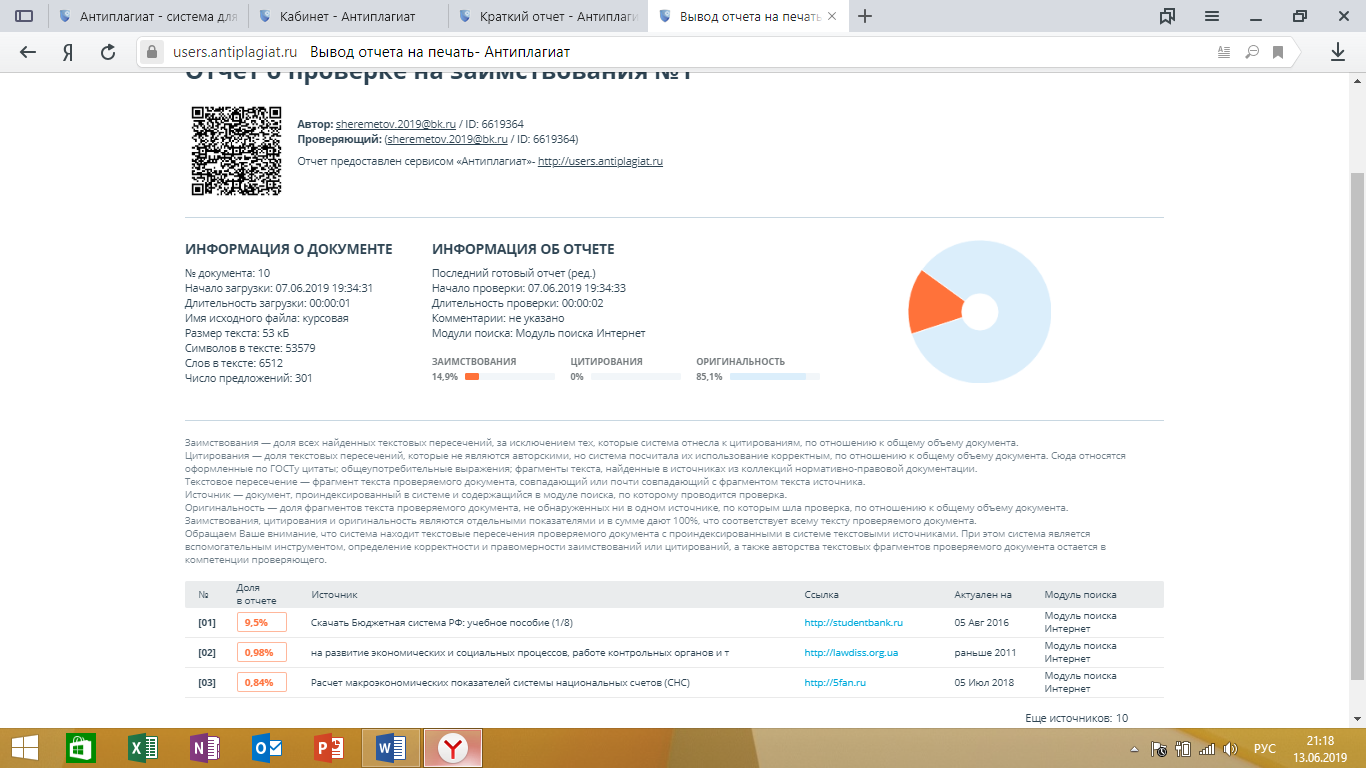 №Субъект РФСумма дотаций в 2018 году, из федерального бюджета, млрд. рублей1Дагестан59,062Якутия43,943Камчатский край39,364Алтайский края27,135Чеченская Республика27,08Субъект РФРазмер дотаций на выравнивание бюджетной обеспеченности в 2018 году, млрд. рубИзменение 2018 г к 2017 г1Республика Дагестан59,06+6,652Якутия43,95+7,323Камчатский край29,36+2,204Алтайский край27,13+4,525Чечня27,08+3,076Ставропольский край19,2+1,837Бурятия18,3+0,398Крым17,71-0,779Башкортостан16,43+0,6410Тыва15,73+1,18